--------------------------------------------------------------------------------------------------------------------------------------Advt. No. IIITU/Acad/AY-2022-23/GF-Recrt-Walk-In/2022-1012 dated 16, Sept.’22APPLICATION FOR THE POST OF GUEST FACULTY      NOTE: a) Attach all Certificates, mark/grade sheets, transcripts, as a proof of your claims.                   b) Any claim without valid proof shall be summarily rejected.                    c) Incomplete applications will be rejected.                    d) The non-refundable application processing fee has to be paid and the details of payment has to be filled in the application.*****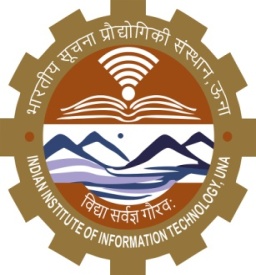 Indian Institute of Information Technology Una [HP]An Institute of National Importance under MoESaloh, Una (HP) – 177 209Website: www.iiitu.ac.in            1.School/Department applied forSchool/Department applied forSchool/Department applied for: School of Basic Sciences (Chemistry) School of Basic Sciences (Chemistry) School of Basic Sciences (Chemistry) School of Basic Sciences (Chemistry) School of Basic Sciences (Chemistry)Affix Passport Size PhotoAffix Passport Size PhotoAffix Passport Size Photo2.Name of the candidateName of the candidate:Affix Passport Size PhotoAffix Passport Size PhotoAffix Passport Size Photo3.Father’s nameFather’s name:Affix Passport Size PhotoAffix Passport Size PhotoAffix Passport Size Photo4.Date of Birth/ age as on 01, July’22Date of Birth/ age as on 01, July’22Date of Birth/ age as on 01, July’22Date of Birth/ age as on 01, July’22:Affix Passport Size PhotoAffix Passport Size PhotoAffix Passport Size Photo5.Gender:Affix Passport Size PhotoAffix Passport Size PhotoAffix Passport Size Photo6.Address for correspondenceAddress for correspondenceAddress for correspondenceAddress for correspondence:7.Permanent AddressPermanent Address:8.E-mail IdE-mail Id:9.Mobile numberMobile number:10.Educational Qualification (10th Std onwards):Educational Qualification (10th Std onwards):Educational Qualification (10th Std onwards):Educational Qualification (10th Std onwards):Educational Qualification (10th Std onwards):Educational Qualification (10th Std onwards):Educational Qualification (10th Std onwards):Educational Qualification (10th Std onwards):Educational Qualification (10th Std onwards):Educational Qualification (10th Std onwards):Educational Qualification (10th Std onwards):Educational Qualification (10th Std onwards):Educational Qualification (10th Std onwards):Examination/ DegreeExamination/ DegreeBoard/ UniversitySubjectSubjectSubjectSubjectSubjectYear of passingYear of passing% of Marks/ CGPA% of Marks/ CGPA% of Marks/ CGPADivision/Grade11.PhD Qualification:PhD Qualification:PhD Qualification:PhD Qualification:PhD Qualification:PhD Qualification:PhD Qualification:PhD Qualification:PhD Qualification:PhD Qualification:PhD Qualification:PhD Qualification:PhD Qualification:Date of RegistrationDate of RegistrationWhether Full time or Part timeWhether Full time or Part timeDiscipline/ DepartmentDiscipline/ DepartmentDiscipline/ DepartmentUniversity/ InstitutionUniversity/ InstitutionDate of thesis SubmissionDate of thesis SubmissionDate of thesis SubmissionDate of Award of PhD degreeDate of Award of PhD degreeTitle of ThesisTitle of Thesis12.Experience:Experience:Experience:Experience:Experience:Experience:Experience:Experience:Experience:Experience:Experience:Experience:Experience:Experience:Sl. No.OrganizationOrganizationPost and Nature of ExperiencePost and Nature of ExperienceDurationDurationDurationDurationExperienceExperienceExperienceExperiencePermanent / Temporary / ContractPermanent / Temporary / ContractSl. No.OrganizationOrganizationPost and Nature of ExperiencePost and Nature of ExperienceFromFromToToYearYearMonthMonthPermanent / Temporary / ContractPermanent / Temporary / Contract1.2.3.13.Research Publications in SCI/ SCIE/ Scopus Indexed Journals:Research Publications in SCI/ SCIE/ Scopus Indexed Journals:Research Publications in SCI/ SCIE/ Scopus Indexed Journals:Research Publications in SCI/ SCIE/ Scopus Indexed Journals:Research Publications in SCI/ SCIE/ Scopus Indexed Journals:Research Publications in SCI/ SCIE/ Scopus Indexed Journals:Research Publications in SCI/ SCIE/ Scopus Indexed Journals:Research Publications in SCI/ SCIE/ Scopus Indexed Journals:Research Publications in SCI/ SCIE/ Scopus Indexed Journals:Research Publications in SCI/ SCIE/ Scopus Indexed Journals:Research Publications in SCI/ SCIE/ Scopus Indexed Journals:Research Publications in SCI/ SCIE/ Scopus Indexed Journals:Research Publications in SCI/ SCIE/ Scopus Indexed Journals:Research Publications in SCI/ SCIE/ Scopus Indexed Journals:Sl. No.Title of PaperTitle of PaperTitle of PaperAuthor Position(First/Second/…..)Author Position(First/Second/…..)Name of Journal/ ConferenceName of Journal/ ConferenceYearYearISSN(if any)ISSN(if any)ISSN(if any)ISSN(if any)Remarks1.2.3.14.Details of awards/ special achievements:Details of awards/ special achievements:Details of awards/ special achievements:Details of awards/ special achievements:Details of awards/ special achievements:Details of awards/ special achievements:Details of awards/ special achievements:Details of awards/ special achievements:Details of awards/ special achievements:Details of awards/ special achievements:Details of awards/ special achievements:Details of awards/ special achievements:Details of awards/ special achievements:Details of awards/ special achievements:14.a14.b14.c15. Proof of Payment of Non refundable Application Processing Fee: 15. Proof of Payment of Non refundable Application Processing Fee: 15. Proof of Payment of Non refundable Application Processing Fee: 15. Proof of Payment of Non refundable Application Processing Fee: 15. Proof of Payment of Non refundable Application Processing Fee: 15. Proof of Payment of Non refundable Application Processing Fee: 15. Proof of Payment of Non refundable Application Processing Fee: 15. Proof of Payment of Non refundable Application Processing Fee: 15. Proof of Payment of Non refundable Application Processing Fee: 15. Proof of Payment of Non refundable Application Processing Fee: 15. Proof of Payment of Non refundable Application Processing Fee: 15. Proof of Payment of Non refundable Application Processing Fee: 15. Proof of Payment of Non refundable Application Processing Fee: 15. Proof of Payment of Non refundable Application Processing Fee: 15. Proof of Payment of Non refundable Application Processing Fee: DECLARATIONDECLARATIONDECLARATIONDECLARATIONDECLARATIONDECLARATIONDECLARATIONDECLARATIONDECLARATIONDECLARATIONDECLARATIONDECLARATIONDECLARATIONDECLARATIONDECLARATIONI hereby declare that the information provided in this form is true to the best of my knowledge and belief.I hereby declare that the information provided in this form is true to the best of my knowledge and belief.I hereby declare that the information provided in this form is true to the best of my knowledge and belief.I hereby declare that the information provided in this form is true to the best of my knowledge and belief.I hereby declare that the information provided in this form is true to the best of my knowledge and belief.I hereby declare that the information provided in this form is true to the best of my knowledge and belief.I hereby declare that the information provided in this form is true to the best of my knowledge and belief.I hereby declare that the information provided in this form is true to the best of my knowledge and belief.I hereby declare that the information provided in this form is true to the best of my knowledge and belief.I hereby declare that the information provided in this form is true to the best of my knowledge and belief.I hereby declare that the information provided in this form is true to the best of my knowledge and belief.I hereby declare that the information provided in this form is true to the best of my knowledge and belief.I hereby declare that the information provided in this form is true to the best of my knowledge and belief.I hereby declare that the information provided in this form is true to the best of my knowledge and belief.I hereby declare that the information provided in this form is true to the best of my knowledge and belief.Date :Date :Date :Date :Date :Date :Date :Date :Date :Date :Date :Date :Date :Date :Date :Place :Place :Place :                    Signature                    Signature                    Signature